Figure 1 (Maslow's Hierarchy of Needs)	2ABSTRACTMotivation has been the subject of numerous studies during recent decades, but this essay will focus on Maslow’s hierarchy of needs theory  and Herzberg’s two-factor theory . Figure 1 (Maslow's Hierarchy of Needs)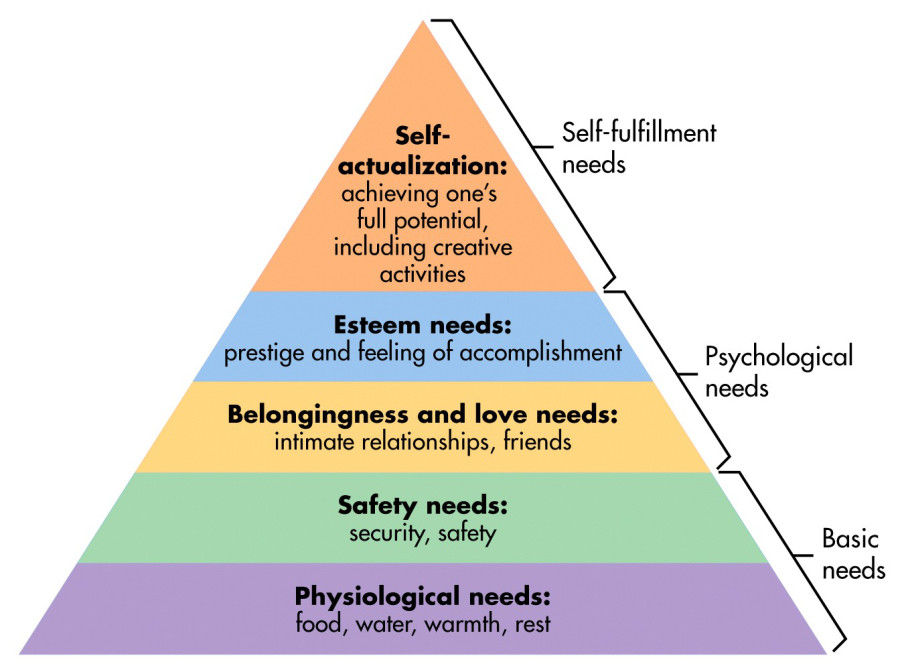 Their contemporary relevance to the need to motivate employees effectively will be examined critically , given that this can be considered crucial to a firm’s survival in the current economic climate.